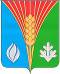 СОВЕТ ДЕПУТАТОВМуниципального образования Андреевский сельсоветКурманаевского района Оренбургской области(второго созыва)РЕШЕНИЕ 01 июня 2020                              с. Андреевка	                    № 69О внесении изменений в решение Совета депутатов муниципального образования Андреевский сельсовет № 56 от 02.12.2014 г. «Об утверждении порядка планирования и принятия решения об условиях приватизации имущества, находящегося в муниципальной собственности Андреевский сельсовет Курманаевского района Оренбургской области»В соответствии с Конституцией Российской Федерации, Федеральным законом № 178-ФЗ от 21.12.2001 «О приватизации государственного и муниципального имущества», Федеральным законом от 06.10.2003 № 131-ФЗ «Об общих принципах организации местного самоуправления в Российской Федерации», Федеральным законом от 01.04.2019 № 45-ФЗ «О внесении изменений в Федеральный закон «О приватизации государственного и муниципального имущества», протестом прокуратуры Курманаевского района № 7-1-2020 от 24.03.2020г. «На решение Совета депутатов муниципального образования Андреевский сельсовет Курманаевского района № 56 от 02.12.2014 года», Уставом муниципального образования Андреевский сельсовет, Совет депутатов решил:1. Внести в решение Совета депутатов № 56 от 02 декабря 2014 года «Об утверждении Порядка планирования и принятия решения об условиях приватизации имущества, находящегося в муниципальной собственности МО Андреевский сельсовет Курманаевского района Оренбургской области» (далее – Порядок) следующие изменения:1) Раздел 1 Порядка дополнить пунктом 1.4. следующего содержания:«1.4. Администрация самостоятельно осуществляет функции по продаже муниципального имущества, а также своими решениями поручает юридическим лицам, указанным в подпункте 8.1 пункта 1 статьи 6 Федерального закона от 21.12.2001 № 178-ФЗ «О приватизации государственного и муниципального имущества» организовывать от имени собственника в установленном порядке продажу приватизируемого имущества, находящегося в собственности муниципального образования, и (или) осуществлять функции продавца такого имущества.»	2. Контроль за исполнением настоящего решения оставляю за собой.3. Решение вступает в силу после его официального опубликования в газете «Вестник».Председатель Совета депутатовмуниципального образования Андреевский сельсовет                                                                  О.Г. ДолматоваГлава муниципального образования                                                   Л.Г. Алимкина